СООБЩЕНИЕ о возможном установлении публичного сервитута1. Наименование уполномоченного органа, которым рассматривается ходатайство об установлении публичного сервитута:Администрация Новгородского муниципального района Новгородской области2. Цель установления публичного сервитута: строительство, реконструкция, эксплуатация, капитальный ремонт объектов газоснабжения и их неотъемлемых технологических частей, необходимых для организации газоснабжения, подключения (технологического присоединения) к сетям инженерно-технического обеспечения газопровода среднего давления с точкой подключения к существующей газораспределительной сети по региональной программе газификации Новгородской области на 2021-2030 годы, утвержденной указом Губернатора Новгородской области от 13.12.2021 № 636, а именно:Строительство и эксплуатация распределительного газопровода среднего и низкого давления Новгородский район, д. Новоселицы по ул. Центральная, ул. Школьная3. Адрес и иное описание местоположение земельного участка, в отношении которого испрашивается публичный сервитут: Новгородская область, Новгородский район, Савинское сельское поселение.4. Адрес, по которому заинтересованные лица могут ознакомиться с поступившим ходатайством об установлении публичного сервитута и прилагаемым к нему описанием местоположения границ публичного сервитута, подать заявления об учете прав на земельные участки, а также срок подачи указанных заявлений, время приема заинтересованных лиц для ознакомления с поступившим ходатайством об установлении публичного сервитута:Комитет по земельным ресурсам, землеустройству и градостроительной деятельности Администрации Новгородского муниципального района: Новгородская область, Великий Новгород, ул. Тихвинская, д. 7.График работы комитета по земельным ресурсам, землеустройству и градостроительной деятельности Администрации Новгородского муниципального района: понедельник - пятница: с 8 часов 30 минут до 17 часов 30 минут; перерыв на обед: с 13 часов 00 минут до 14 часов 00 минут, телефон для справок (8162)763564.Правообладатели земельных участков, в отношении которых испрашивается публичный сервитут, если их права не зарегистрированы в Едином государственном реестре недвижимости, в течение пятнадцати дней со дня опубликования данного сообщения подают в Администрацию Новгородского муниципального района (173014, Новгородская область, Великий Новгород, ул. Большая Московская, д. 78, адрес электронной почты: novrayon@yandex.ru ) заявления об учете их прав (обременений прав) на земельные участки с приложением копий документов, подтверждающих эти права (обременения прав). В таких заявлениях указывается способ связи с правообладателями земельных участков, в том числе их почтовый адрес и (или) адрес электронной почты.Правообладатели земельных участков, подавшие такие заявления по истечении указанного срока, несут риски невозможности обеспечения их прав в связи с отсутствием информации о таких лицах и их правах на земельные участки. Такие лица имеют право требовать от обладателя публичного сервитута плату за публичный сервитут не более чем за три года, предшествующие дню направления ими заявления об учете их прав (обременений прав).5. Официальные сайты в информационно-телекоммуникационной сети «Интернет», на которых размещается сообщение о поступившем ходатайстве об установлении публичного сервитута:Официальный сайт Администрации Новгородского муниципального района www.новгородский-район.рф, www.novgorodskij-rayon.gosuslugi.ru6. Реквизиты решения об утверждении региональной программы газификации Новгородской области на 2021-2030 годы, которые указаны в ходатайстве об установлении публичного сервитута:В рамках реализации указа об утверждении региональной программы газификации Новгородской области на 2021-2030 годы от 18.04.2022 N 188, от 09.11.2022 N 670 и в соответствии с проектным решением необходимо осуществить строительство  распорядительного газопровода среднего и низкого давления P≤0.3Мпа  на определенной территории.На основании абонентских договоров о подключении (технологическом присоединении) газоиспользующего оборудования к сети газораспределения в рамках догазификации между АО «Газпром газораспределение Великий Новгород» и Заявителями № Н236/2021-тп от 30.10.2021, № Н421/2021-тп от 10.11.2021, № Н237/2021-тп от 30.10.2021, № Н338/2021-тп от 15.11.2021, № Н643/2021-тп от 10.11.2021, № Н1444/2021-тп от 10.12.2021, № Н234/2021-тп от 30.10.2021, № Н337/2021-тп от 30.10.2021, № Н233/2021-тп от 30.10.2021, № Н312/201-тп от 30.10.2021, № Н1503/2021-тп от 09.12.2021, № Н1564/2021-тп от 13.12.2021, № Н1525/2021-тп от 09.03.2022, № Н2046/2022 -тп от18.03.2022, № Н2065/2022-тп от 22.03.2022, № Н2367/2022-тп от 01.06.2022, № Н2346/2022-тп от 07.06.2022, № Н2770/2022-тп от 22.08.2022, № Н3219/2022-тп от 12.11.2022.7. Официальный сайт в информационно-телекоммуникационной сети «Интернет», на котором размещается утвержденная программа газификации Новгородской области на 2021-2030 годы, которая указана в ходатайстве об установлении публичного сервитута:Официальный сайт Министерства жилищно-коммунального хозяйства и топливно-энергетического комплекса Новгородской области https://minjkh.novreg.ru8. Описание местоположения границ публичного сервитута.Прилагается к настоящему сообщению.9. Кадастровые номера земельных участков (при их наличии), в отношении которых испрашивается публичный сервитут:указаны в приложении 1 (по каждому из объектов)Приложение 1СХЕМА ГРАНИЦ РАЗМЕЩЕНИЯ ПУБЛИЧНОГО СЕРВИТУТА Объект: Распределительный газопровод среднего и низкого давления д. Новоселицы по ул. Центральная, ул. ШкольнаяМестоположение: Новгородская область, Новгородский район, Савинское сельское поселение, д. Новоселицы Кадастровый квартал: 53:11:1200714Кадастровый номер земельного участка: 53:11:1200714:385, 53:11:1200714:315, 53:11:1200714:266, 53:11:1200714:201, 53:11:1200714:198, 53:11:1200714:195, 53:11:1200714:185, 53:11:1200714:184, 53:11:1200714:175, 53:11:1200714:170, 53:11:1200714:169, 53:11:1200714:168, 53:11:1200714:1338, 53:11:1200714:1331, 53:11:1200714:1316, 53:11:1200714:29Система координат: МСК-53 (Зона 2)Площадь сервитута: 7791 кв.м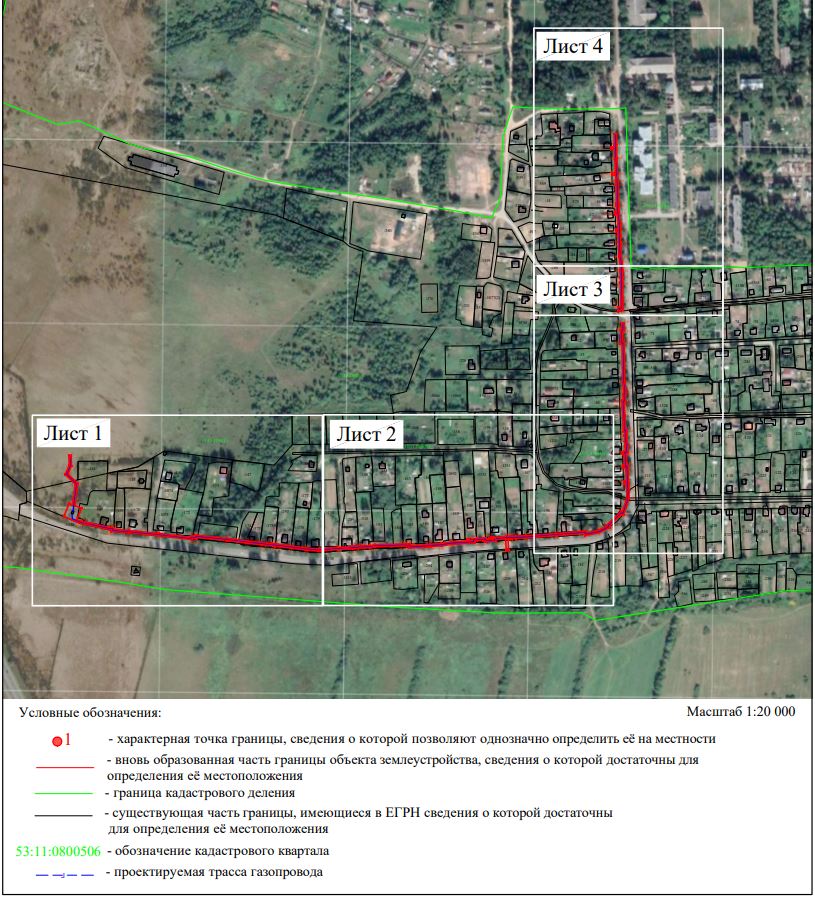 Лист 1/Листов 4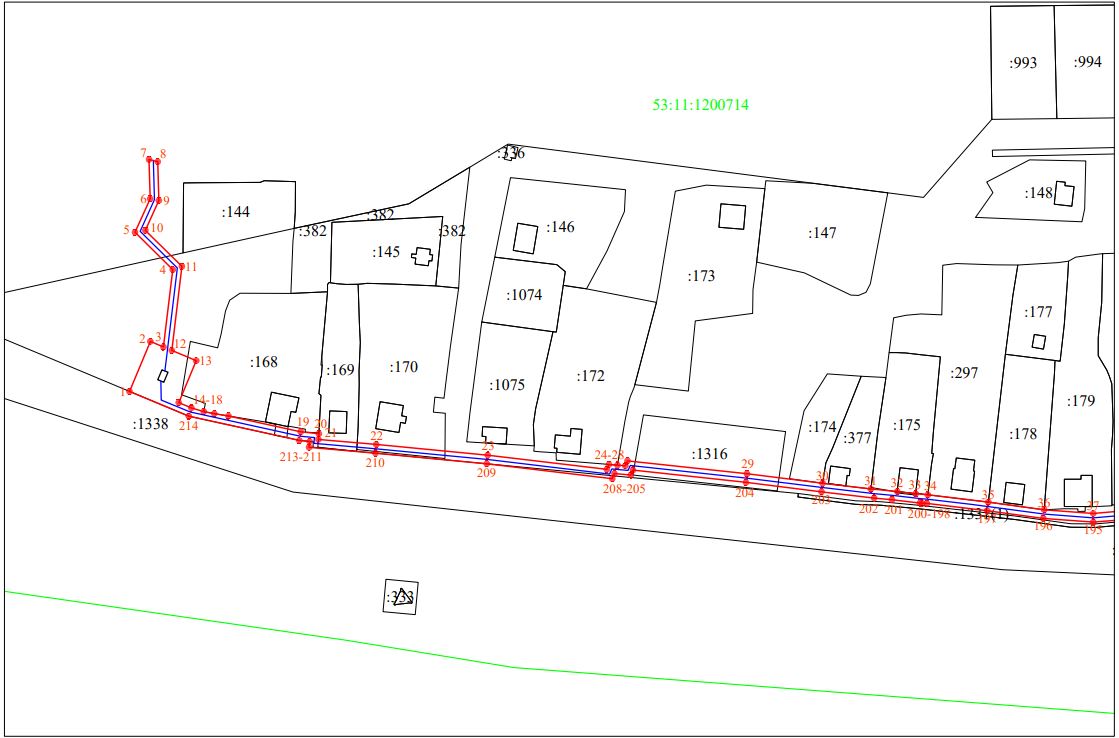 Масштаб 1:2000Лист 2/Листов 4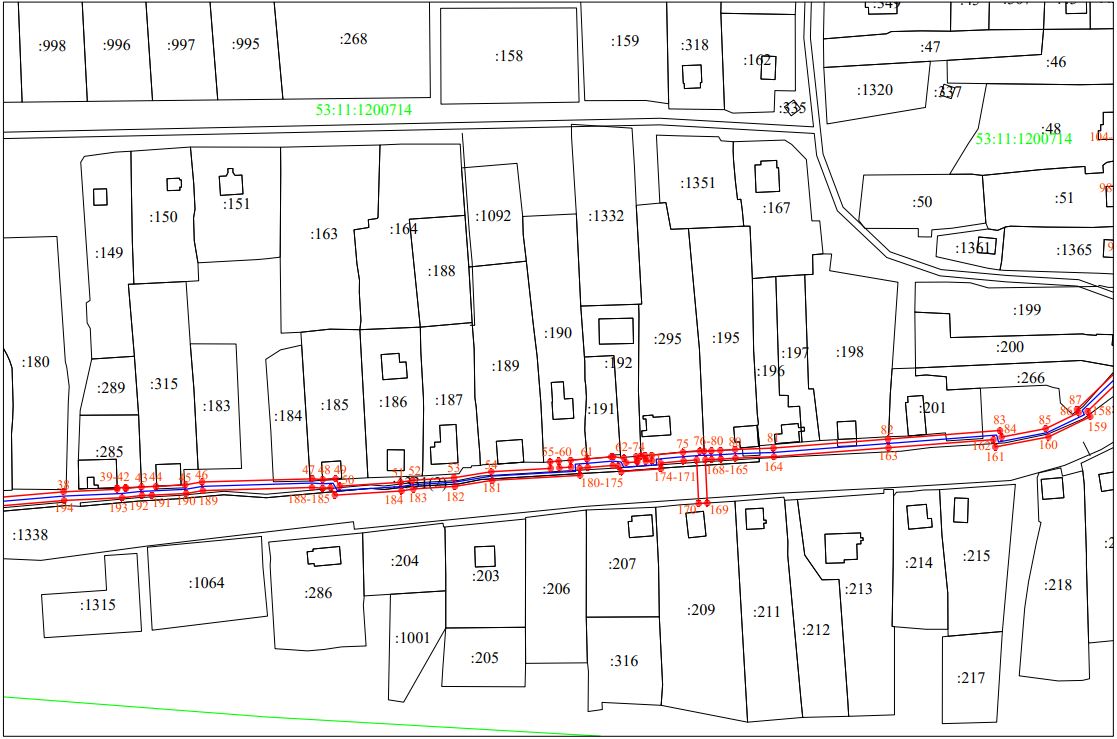 Масштаб 1:2000Лист 3/Листов 4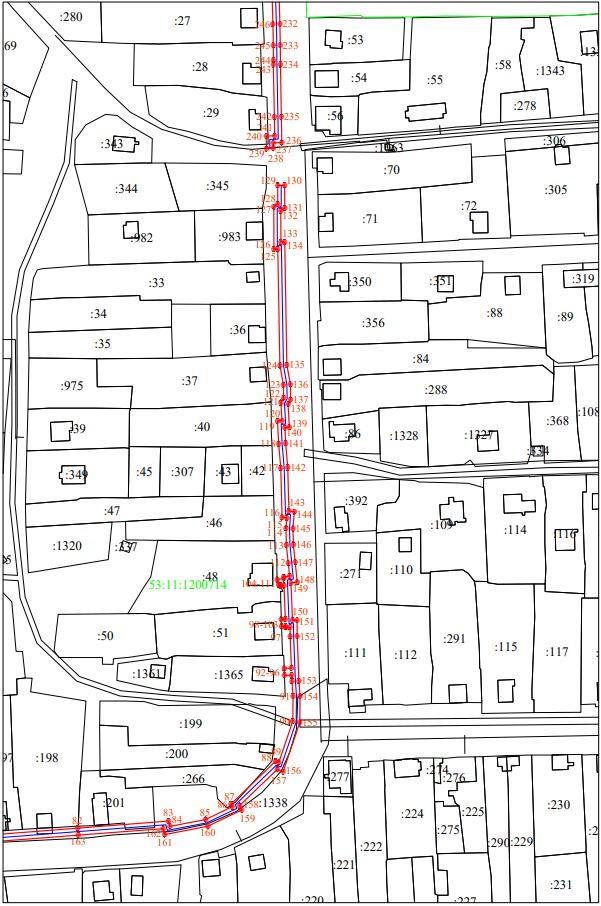 Масштаб 1:2000Лист 4/Листов 4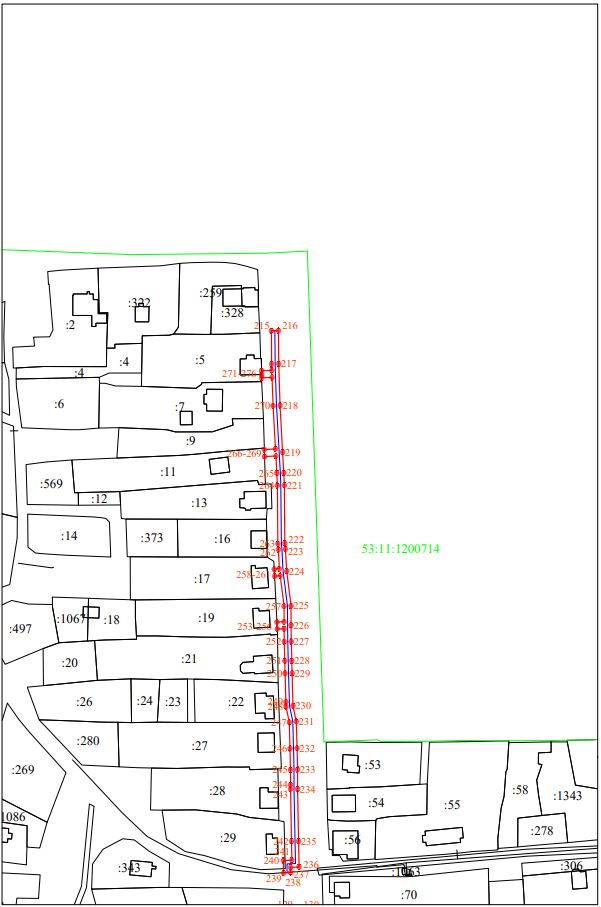 Масштаб 1:2000Сведения о характерных точках границ объектаСведения о характерных точках границ объектаСведения о характерных точках границ объектаСведения о характерных точках границ объектаОбозначение характерных точек границX, мY, мСредняя квадратическая погрешность положения характерной точки (Мt), мКонтур 1Контур 1Контур 1Контур 11575976,142203396,660.12575999,212203406,310.13575996,662203412,380.14576032,422203416,690.15576049,632203399,220.16576065,122203406,220.17576083,282203405,690.18576082,252203409,720.19576064,322203410,240.110576050,522203404,010.111576033,892203420,900.112575995,052203416,220.113575990,322203427,520.114575970,952203419,430.115575968,502203425,300.116575966,822203431,020.117575965,832203435,850.118575964,752203442,430.119575957,452203475,810.120575956,572203484,230.121575953,932203484,000.122575951,602203510,730.123575946,682203562,260.124575940,102203617,330.125575942,372203618,300.126575942,052203622,240.127575941,752203625,890.128575944,052203626,870.129575938,062203682,100.130575933,732203717,060.131575931,062203739,370.132575929,852203751,560.133575928,852203760,090.134575928,342203765,730.135575924,972203793,680.136575921,452203819,480.137575919,732203842,160.138575922,492203874,620.139575923,662203899,400.140575924,352203899,380.141575924,492203903,380.142575923,972203903,400.143575924,752203910,660.144575925,002203917,300.145575925,672203930,860.146575927,042203938,620.147575928,512203989,540.148575928,172203994,430.149575928,572204000,350.150575925,132204002,300.151575926,912204030,420.152575927,772204035,850.153575928,962204055,100.154575931,792204072,350.155575933,352204099,830.156575936,372204099,550.157575936,682204103,550.158575933,582204103,830.159575933,882204109,200.160575937,102204109,020.161575937,692204116,650.162575938,652204127,760.163575938,722204128,590.164575938,092204133,630.165575935,942204134,740.166575936,322204139,830.167575937,172204139,770.168575938,902204139,320.169575939,102204141,550.170575939,262204143,360.171575937,802204143,740.172575936,642204143,810.173575936,862204146,630.174575939,382204146,540.175575940,762204160,960.176575941,302204168,740.177575941,342204170,750.178575941,412204174,050.179575941,642204178,240.180575942,042204185,030.181575942,702204202,790.182575946,832204255,690.183575950,822204307,490.184575947,812204308,260.185575951,722204328,630.186575959,042204343,830.187575960,522204343,090.188575984,982204368,570.189575984,272204370,400.190576007,842204378,370.191576022,072204378,540.192576030,582204377,910.193576034,162204377,770.194576034,032204373,650.195576038,042204373,500.196576038,162204377,610.197576056,252204376,910.198576061,402204376,860.199576061,372204374,350.1100576062,002204374,330.1101576061,942204372,000.1102576065,942204371,860.1103576066,002204374,170.1104576085,252204373,440.1105576084,932204371,500.1106576085,272204371,350.1107576085,792204370,330.1108576088,662204369,510.1109576089,282204373,280.1110576090,192204373,250.1111576090,662204376,590.1112576098,242204375,810.1113576108,352204374,760.1114576117,842204374,490.1115576123,872204375,000.1116576124,152204372,280.1117576152,382204371,530.1118576166,102204370,340.1119576179,072204369,680.1120576179,282204372,230.1121576189,632204371,620.1122576192,392204373,140.1123576199,712204373,020.1124576210,842204371,060.1125576277,202204369,880.1126576277,212204367,610.1127576301,442204367,520.1128576302,862204369,820.1129576313,572204369,780.1130576313,592204373,780.1131576300,632204373,830.1132576299,212204371,530.1133576281,182204371,590.1134576281,172204373,810.1135576211,222204375,050.1136576200,092204377,010.1137576191,402204377,150.1138576188,722204375,680.1139576175,612204376,460.1140576175,402204373,870.1141576166,382204374,330.1142576152,612204375,520.1143576127,772204376,180.1144576127,452204379,320.1145576117,732204378,490.1146576108,622204378,760.1147576098,652204379,790.1148576087,242204380,960.1149576086,732204377,380.1150576065,422204378,200.1151576065,452204380,830.1152576056,352204380,910.1153576030,812204381,900.1154576022,192204382,540.1155576007,162204382,370.1156575979,052204372,860.1157575980,332204369,510.1158575959,682204347,980.1159575957,202204349,230.1160575947,892204329,900.1161575943,182204305,310.1162575946,572204304,450.1163575942,842204256,000.1164575938,712204203,020.1165575938,052204185,250.1166575937,652204178,470.1167575937,412204174,200.1168575937,352204171,300.1169575917,342204172,220.1170575917,072204168,220.1171575937,192204167,310.1172575936,772204161,290.1173575935,762204150,680.1174575933,172204150,780.1175575931,772204132,400.1176575934,382204131,050.1177575934,702204128,510.1178575933,702204116,980.1179575933,422204113,230.1180575930,112204113,410.1181575927,802204072,790.1182575924,982204055,550.1183575923,792204036,290.1184575922,932204030,860.1185575920,982204000,060.1186575924,412203998,110.1187575924,162203994,420.1188575924,512203989,450.1189575923,052203939,030.1190575921,682203931,300.1191575920,932203915,460.1192575920,762203910,880.1193575919,762203901,630.1194575918,502203874,880.1195575915,722203842,180.1196575917,472203819,090.1197575921,002203793,170.1198575924,362203765,290.1199575924,472203763,100.1200575924,592203762,040.1201575926,112203749,130.1202575926,852203740,890.1203575929,762203716,570.1204575934,092203681,630.1205575939,752203629,380.1206575937,532203628,420.1207575938,152203620,840.1208575935,772203619,820.1209575942,712203561,840.1210575947,612203510,370.1211575950,302203479,670.1212575952,992203479,960.1213575953,492203475,170.1214575964,672203424,090.11575976,142203396,660.1Контур 2Контур 2Контур 2Контур 2215576644,072204356,390.1216576644,112204360,390.1217576625,122204360,540.1218576601,392204361,330.1219576574,702204362,810.1220576562,932204363,500.1221576555,812204363,790.1222576522,752204364,070.1223576519,382204364,410.1224576506,802204365,120.1225576487,102204367,580.1226576476,032204367,640.1227576466,692204367,750.1228576455,752204368,030.1229576448,682204368,210.1230576430,102204368,720.1231576421,122204370,600.1232576405,762204371,040.1233576393,602204371,290.1234576382,552204371,340.1235576352,722204371,890.1236576338,062204372,140.1237576337,862204367,310.1238576334,892204367,330.1239576334,572204363,330.1240576341,702204363,280.1241576341,902204368,080.1242576352,652204367,890.1243576382,502204367,340.1244576384,952204367,330.1245576393,552204367,290.1246576405,662204367,050.1247576420,652204366,610.1248576429,632204364,730.1249576432,252204364,660.1250576448,572204364,210.1251576455,642204364,030.1252576466,622204363,750.1253576473,952204363,660.1254576473,832204359,740.1255576477,822204359,540.1256576477,952204363,630.1257576486,842204363,590.1258576504,322204361,400.1259576503,932204358,250.1260576507,932204358,040.1261576508,292204360,920.1262576519,082204360,420.1263576522,532204360,070.1264576555,722204359,790.1265576562,742204359,510.1266576572,542204358,930.1267576572,192204352,490.1268576576,192204352,370.1269576576,532204358,700.1270576601,222204357,330.1271576617,382204356,800.1272576617,192204350,860.1273576619,032204350,830.1274576621,192204350,800.1275576621,382204356,670.1276576625,062204356,540.1215576644,072204356,390.1